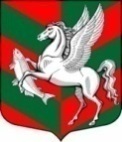 Администрация муниципального образованияСуховское сельское поселениеКировского муниципального района Ленинградской области		П О С Т А Н О В Л Е Н И Е	              От 21 марта 2022 г.  № 50 О внесении изменений в порядок формирования, ведения и опубликования перечня муниципального имущества, находящегося в собственности муниципального образования Суховское сельское поселение Кировского муниципального района Ленинградской области, свободного от прав третьих лиц (за исключением права хозяйственного ведения, права оперативного управления, а также имущественных прав субъектов малого и среднего предпринимательства), предназначенного для предоставления во владение и (или) в пользование субъектам малого и среднего предпринимательства, утвержденный постановлением  администрации муниципального образования Суховское сельское поселение от 29 марта 2019 года № 51         В целях приведения нормативного правового акта в соответствие с Федеральным законом от 24.07.2007 № 209-ФЗ «О развитии малого и среднего предпринимательства в Российской Федерации», Постановлением Правительства РФ от 21.08.2010 № 645 «Об имущественной поддержке субъектов малого и среднего предпринимательства при предоставлении федерального имущества», в соответствии с протестом Кировской городской прокуратуры Ленинградской области от 28.02.2022 № 7-45-2022, Уставом муниципального образования «Суховское сельское поселение», администрация Суховского сельского поселения, ПОСТАНОВЛЯЕТ:В названии постановления администрации муниципального образования Суховское сельское поселение от 29 марта 2019 года № 51 после слов «ведения и» добавить слово «обязательного».В пункте 1 постановления администрации муниципального образования Суховское сельское поселение от 29 марта 2019 года № 51 после слов «ведения и» добавить слово «обязательного».Внести в порядок формирования, ведения и обязательного опубликования перечня муниципального имущества, находящегося в собственности муниципального образования Суховское сельское поселение Кировского муниципального района Ленинградской области, свободного от прав третьих лиц (за исключением права хозяйственного ведения, права оперативного управления, а также имущественных прав субъектов малого и среднего предпринимательства), предназначенного для предоставления во владение и (или) в пользование субъектам малого и среднего предпринимательства (далее – Порядок), утвержденный постановлением администрации муниципального образования Суховское сельское поселение от 29 марта 2019 года № 51, следующие изменения:3.1. Пункт 2.2 Порядка изложить в следующей редакции:«2.2. В перечень вносятся сведения о муниципальном имуществе, соответствующем следующим критериям:а) муниципальное имущество свободно от прав третьих лиц (за исключением права хозяйственного ведения, права оперативного управления, а также имущественных прав субъектов малого и среднего предпринимательства);б) в отношении муниципального имущества федеральными законами, законами субъекта РФ, муниципальными правовыми актами и иными правовыми актами не установлен запрет на его передачу во временное владение и (или) пользование, в том числе в аренду на торгах или без проведения торгов;в) муниципальное имущество не является объектом религиозного назначения;г) муниципальное имущество не является объектом незавершенного строительства, объектом жилищного фонда или объектом сети инженерно-технического обеспечения, к которому подключен объект жилищного фонда;д) в отношении муниципального имущества не принято постановление администрации муниципального образования Суховское сельское поселение и  решение совета депутатов муниципального образования Суховское сельское поселение о предоставлении его иным лицам;е) муниципальное имущество не подлежит приватизации в соответствии с прогнозным планом (программой) приватизации муниципального имущества;ж) муниципальное имущество не признано аварийным и подлежащим сносу или реконструкции;з) земельный участок не предназначен для ведения личного подсобного хозяйства, огородничества, садоводства, индивидуального жилищного строительства;и) земельный участок не относится к земельным участкам, предусмотренным подпунктами 1 - 10, 13 - 15, 18 и 19 пункта 8 статьи 39.11 Земельного кодекса Российской Федерации, за исключением земельных участков, предоставленных в аренду субъектам малого и среднего предпринимательства;к) в отношении муниципального имущества, закрепленного на праве хозяйственного ведения или оперативного управления за муниципальным унитарным предприятием, на праве оперативного управления за муниципальным учреждением, представлено предложение такого предприятия или учреждения о включении соответствующего муниципального имущества в перечень, а также согласие органа местного самоуправления, уполномоченного на согласование сделки с соответствующим имуществом, на включение муниципального имущества в перечень;л) муниципальное движимое имущество не относится к имуществу, которое теряет свои натуральные свойства в процессе его использования (потребляемым вещам), к имуществу, срок службы которого составляет менее 5 лет или которое не подлежит предоставлению в аренду на срок 5 лет и более в соответствии с законодательством Российской Федерации.».3.2. Абзац 1 пункта 2.3 Порядка изложить в следующей редакции:«Внесение сведений о муниципальном имуществе в перечень (в том числе дополнение ежегодно до 1 ноября текущего года), а также исключение сведений о муниципальном имуществе из перечня осуществляются постановлением Администрации на основе предложений органов местного самоуправления, муниципальных унитарных предприятий, муниципальных учреждений, владеющих муниципальным имуществом на праве хозяйственного ведения или оперативного управления, организаций, образующих инфраструктуру поддержки субъектов малого и среднего предпринимательства, а также субъектов малого и среднего предпринимательства.».3.3. Абзац 3 пункта 2.3 Порядка изложить в следующей редакции:«В случае внесения изменений в реестр муниципального имущества в отношении муниципального имущества, включенного в перечень, уполномоченный орган местного самоуправления в течение 10 дней обеспечивает внесение соответствующих изменений в отношении муниципального имущества в Перечень.».3.4. Пункт 2.8. Порядка изложить в следующей редакции:«2.8. Перечень и внесенные в него изменения подлежат:а) обязательному опубликованию в средствах массовой информации - в течение 10 рабочих дней со дня утверждения;б) размещению на официальном сайте администрации Суховского сельского поселения в информационно-телекоммуникационной сети "Интернет" (в том числе в форме открытых данных) и (или) на официальных сайтах информационной поддержки субъектов малого и среднего предпринимательства - в течение 3 рабочих дней со дня утверждения.».Настоящее постановление вступает в силу после его официального опубликования (обнародования). Контроль за исполнением настоящего постановления оставляю за собой.Глава администрации                               		                  О. В. Бармина